Arbeitsblatt: Prozentrechnung im Alltag Für die folgenden Übungen benötigen Sie Ihr Smartphone oder Ihr Tablet. Öffnen Sie die Taschenrechner App, um die folgenden Übungen durchzuführen. Die Lösungen befinden sich auf der nächsten Seite.Übung 1Frau B sieht ein schönes Kleid. Das Kleid kostet 150 €. Heute gibt es 15 % Rabatt auf alles. Wie viel muss Frau B für das Kleid bezahlen?Übung 2Frau Frostigs Heizung wurde repariert. Die Rechnung beträgt 300 €. Frau Frostig erhält einen Sofortrabatt von 3 %. Wie viel Euro muss sie bezahlen?Übung 3Heute ist „Happy Monday“ und es gibt auf einen Einkauf 20 % Preisnachlass. Sie kaufen für 160 € ein. Wie viel kostet Ihr Einkauf nach Abzug des Preisnachlasses?Wieviel Euro sparen Sie durch den Preisnachlass?Lösungen:Übung 1: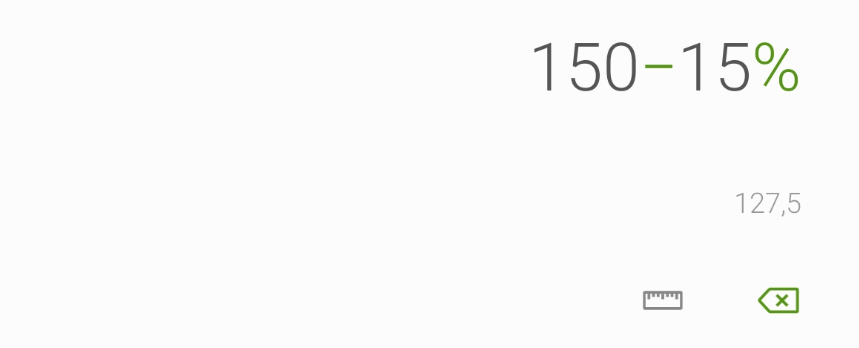 Frau B muss 127,50 € bezahlen.Übung 2:Frau Frostigs Heizung wurde repariert. Die Rechnung beträgt 300 €. Frau Frostig erhält einen Sofortrabatt von 3 %. Wie viel Euro muss sie bezahlen?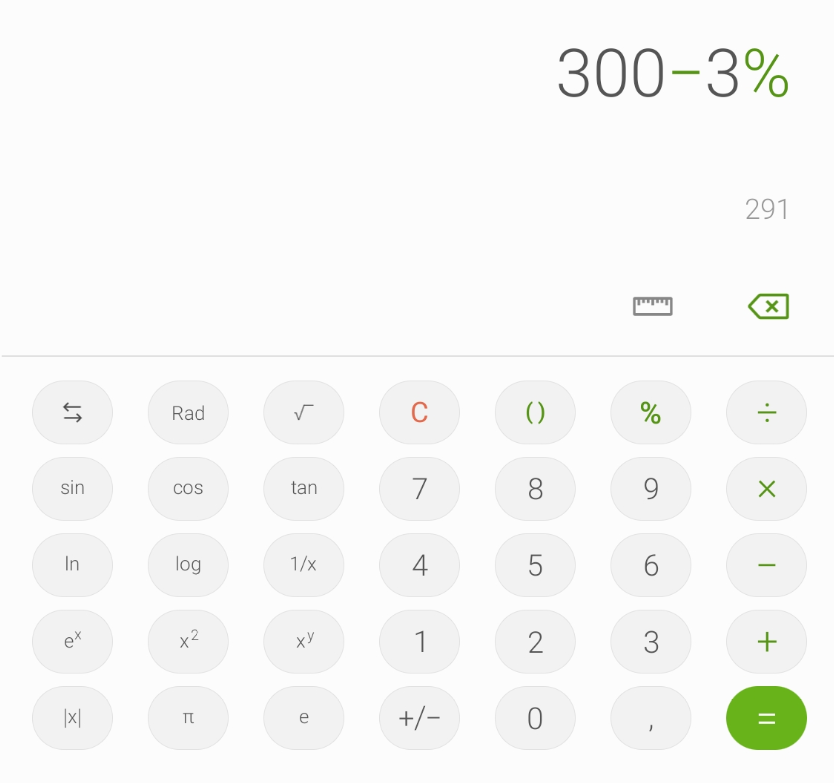 Frau Frostig muss 291 € bezahlen.Übung 3:Heute ist „Happy Monday“ und es gibt auf einen Einkauf 20 % Preisnachlass. Sie kaufen für 160 € ein. Wie viel kostet Ihr Einkauf nach Abzug des Preisnachlasses?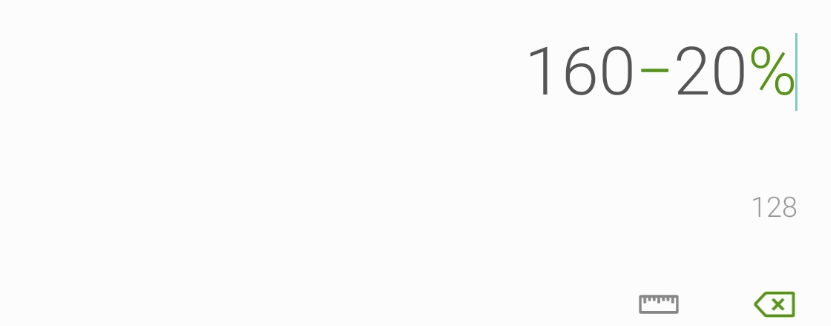 Der Einkauf kostet 128 €.Wieviel Euro sparen Sie durch den Preisnachlass?160 – 128 = 32Sie sparen 32 €!